NOM______________________________________LLEGEIX.LLEGEIX I DIBUIXA.LLEGEIX I ESCRIU LA PARAULA ON CORRESPONGUI.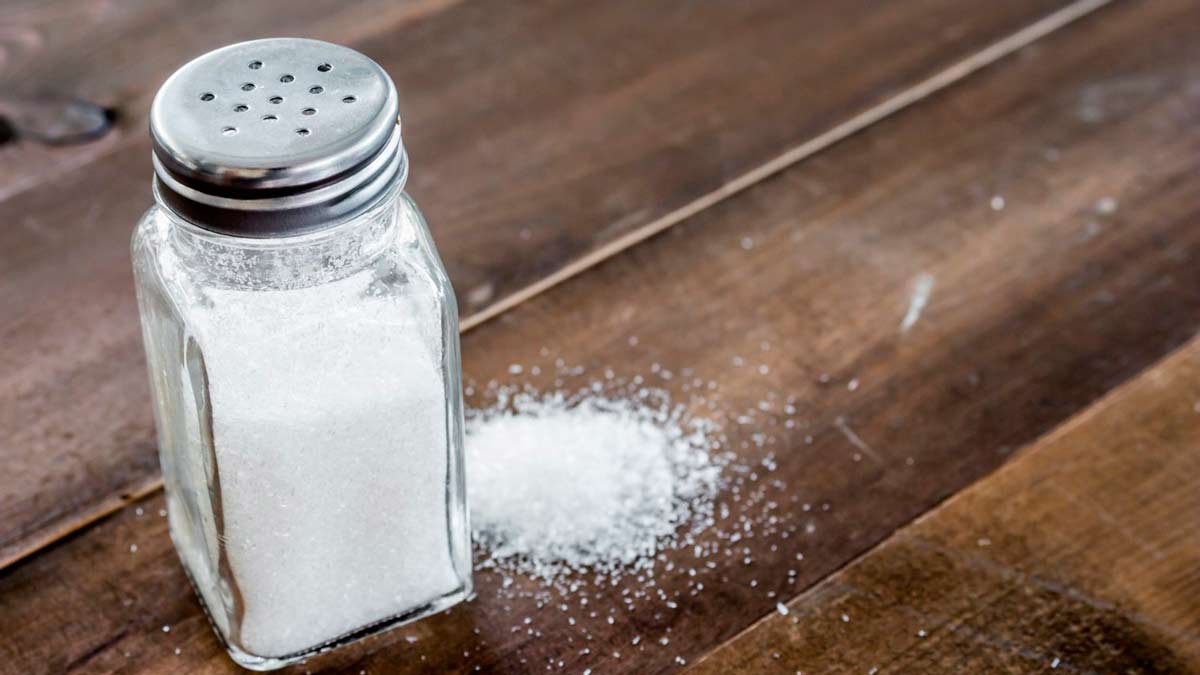 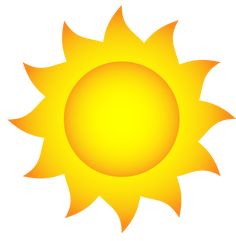 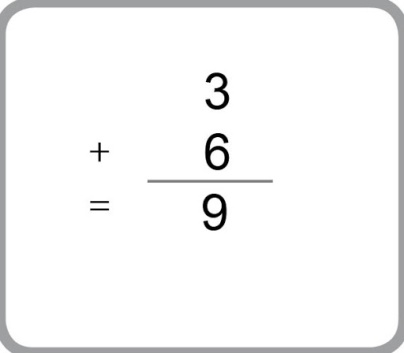 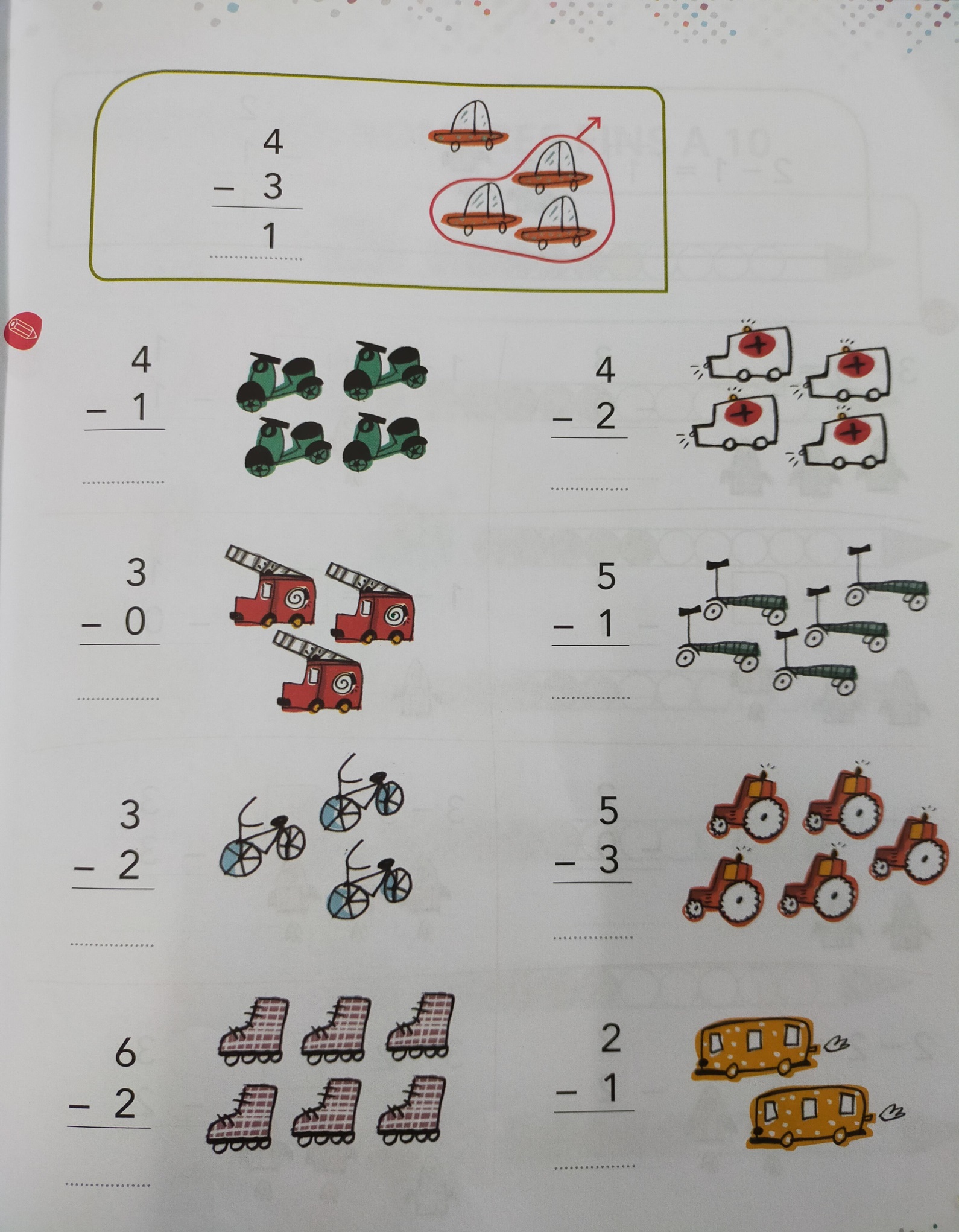 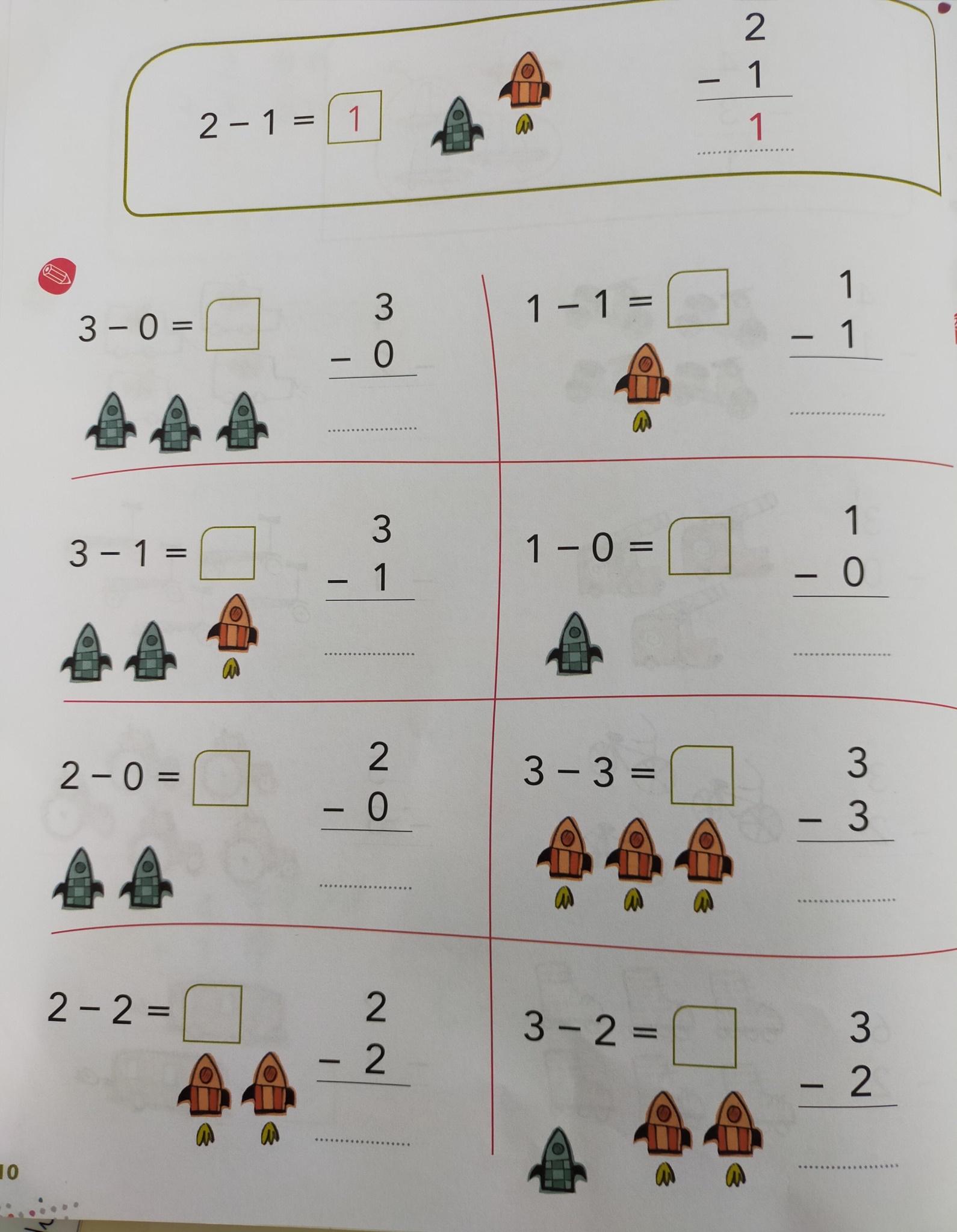 PAPEPIPOPULALELILOLUMAMEMIMOMUNANENINONUSASESISOSUpapepipopulalelilolumamemimomunaneninonusasesisosuSOLsolSISsisNINAninaNOU nouLA    SUMALA    SALEL    SOL